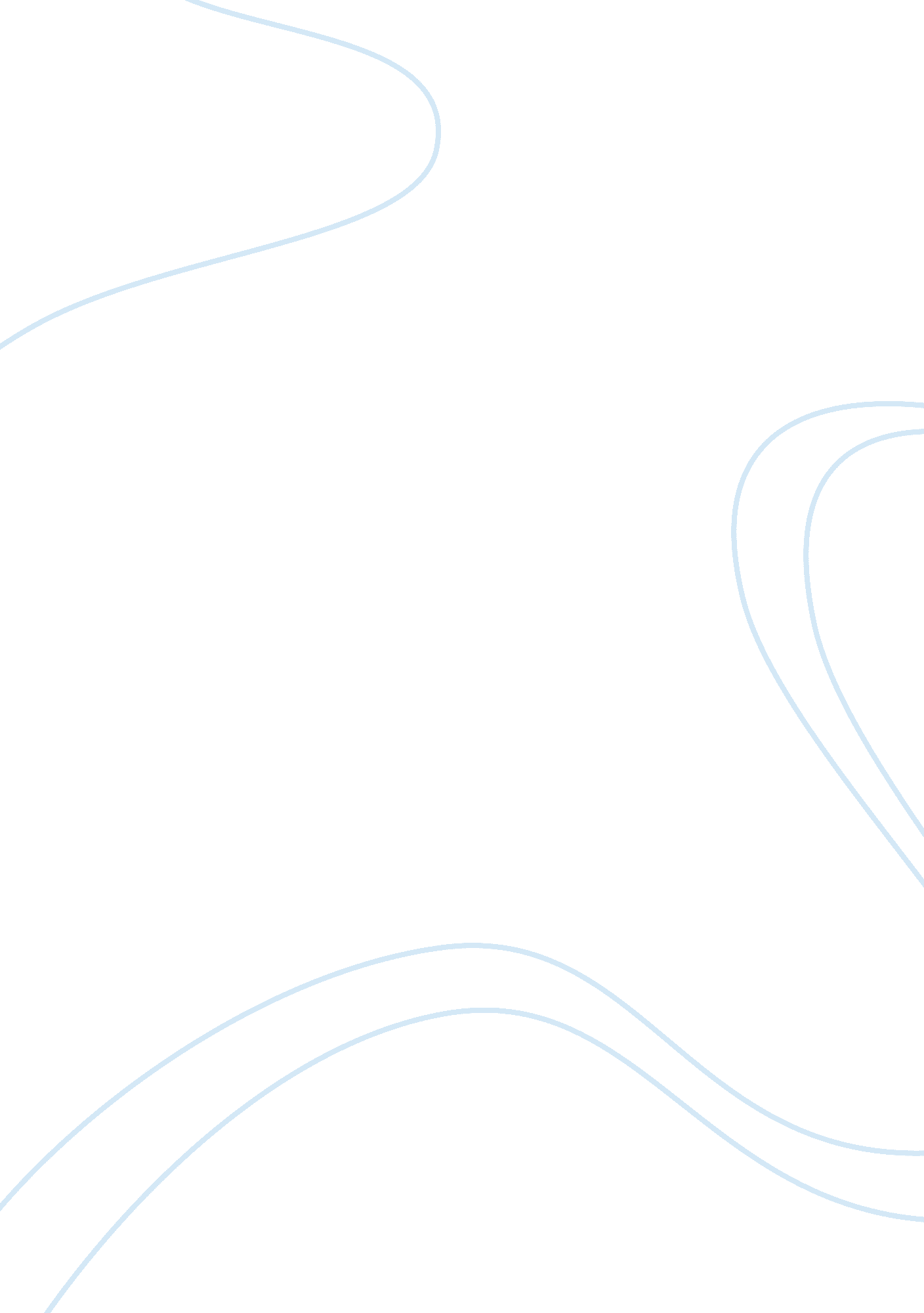 Using digital filtersTechnology, Computer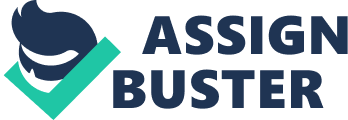 In signal process, the work of a filter is to dispose of undesirable segments of the signal , comparing to irregular commotion, or to separate supportive segments of the signal , relating to the parts lying inside an express recurrence change. A computerized filter utilizes an advanced processor to perform numerical computations on inspected estimations of the signal . The processor is likewise a general PC comparing to a pc, or a specific DSP (Digital Signal Processor) chip. Note that amid a computerized filter , the flag is portrayed by an arrangement of numbers, rather than a voltage or current. Computerized channels territory unit generally best portrayed regarding their recurrence reaction. That is, the way could be a sinusoidal signal of a given recurrence disappeared with the filter. The recurrence reaction of an advanced filter are frequently found by taking the DFT (or FFT) of the channel motivation reaction. The recurrence reaction of a channel comprises of its greatness and part reactions. The size reaction shows the proportion of a sifted sine wave’s yield abundancy to its information adequacy. The part reaction portrays the part balance or time postpone experienced by a wave going through a filter . Advantages of Using Digital Filters: The accompanying rundown offers some of the most advantages of computerized over simple filter. An advanced filter is programmable, i. e. its activity is chosen by a program keep inside the processor’s memory. This proposes the computerized channel will just be altered while not influencing the electronic gear (equipment). A simple channel will exclusively be altered by upgrading the channel circuit. Computerized channels are just planned, tried and authorized on a generally useful PC or advanced PC. The qualities of simple filter circuits (especially those containing dynamic parts) are liable to float and are sharp about temperature. Computerized channels don’t experience the ill effects of these issues, and afterward are exceptionally steady with deference each to time and temperature. As opposed to their simple partners, advanced filter will deal with low recurrence flags precisely. Since the speed of DSP innovation keeps on broadening, advanced channels are being connected to high recurrence motions inside the RF (radio recurrence) area that inside the past was the restrictive safeguard of simple innovation. Advanced channels are practically a ton of flexible inside their capacity to strategy signals amid a sort of ways; this incorporates the intensity of a few assortments of computerized filter to adjust to changes in the attributes of the signal . Speedy DSP processors will deal with cutting edge blends of filter in parallel or course (arrangement), making the equipment necessities relatively simple and conservative as contrasted and the proportionate simple hardware A few people like another phrasing inside which a non-recursive channel is comprehended as a FIR (or Finite Impulse Response) filter , and an algorithmic channel as an IIR (or Infinite Impulse Response) filter . These terms talk over with the contrasting “ drive reactions” of the two kinds of channel. The motivation reaction of an advanced filter is that the yield arrangement from the filter once a unit drive is connected at its info. (A unit drive might be a horribly simple info arrangement comprising of one estimation of one at time t = zero, trailed by zeros in any regard resulting testing moments). a FIR filter is one whose motivation reaction is of limited length. Relate in Nursing IIR filter is one whose motivation reaction hypothetically proceeds for ever because of the algorithmic (past yield) terms criticism vitality into the filter info and prop it up. The term IIR isn’t awfully right because of the specific drive reactions of almost all IIR filter slice back about to zero amid a limited time. all things being equal, these 2 terms are wide utilized. Types of Digital Filter The two major forms of digital filters are: Finite Impulse Response Digital Filters (FIR Filter) Infinite Impulse Response Digital Filters (IIR Filter) FIRFilter In signal process, a limited drive reaction (FIR) filter might be a filter whose motivation reaction (or reaction to any limited length input) is of limited span, because of it settles to zero in limited time. FIR filter are higher suited to applications that need a direct area reaction. The yield estimations of a FIR channel depend just on this and past information esteems. because of the yield esteems don’t rely on past yield esteems, the motivation reaction rots to zero amid a limited sum. FIR channels have the ensuing properties: FIR channels can do direct segment reaction and pass a proof while not area contortion. They are simpler to actualize than IIR. Block diagram of FIR filter: The z-1 terms represent to unit delays. Note that though this outline for a postpone part is normal and wide acknowledged inside the flag procedure network, the determination of deferral regarding forces of z might be a z-area portrayal (to be spoken to underneath) while the graph itself might be a period space delineation. With respect to the filter diagram, FIR filter make utilization of feed-forward terms as it were. The motivation reaction of a FIR channel is only if the most postponed input term in its qualification condition. The summation of feed forward info terms may wind up in unsafe flag obstruction, or abrogations, at bound recurrence esteems. The FIR channel is asserted to have a request comparable to the measure of unit delays in its qualification condition. They simply be intended to be “ direct stage” (and normally are). Put basically, direct stage filter defer the sign, anyway don’t contort its segment they’re anything but difficult to execute. On most DSP microchips, the FIR count may even be finished by procedure one direction. They’re suited to multi-rate applications. By multi-rate, we have a tendency to tend to mean either “ annihilation” (decreasing the inspecting rate), “ insertion” (expanding the examining rate), or both. In the event that or not destroying or adding, the utilization of FIR channels licenses style of the counts to be excluded, so giving imperative strategy proficiency. In qualification, if IIR channels unit utilized, each yield need to get on a private premise figured, the’ it that yield can disposed of (so the criticism unit fused into the filter . FIR filter unit channel having an exchange work of a polynomial in s and is each of the zero filter among the feeling that the zeroes among the s plane ensure the recurrence reaction size qualities. FIR Filter unit impressively valuable for applications where exact direct segment reaction is required. The FIR filter is generally executed in a passing non-algorithmic approach that ensures a steady channel. FIR Filter are eminently useful for applications wherever exact direct part reaction is required. The FIR channel is generally upheld in an extremely non-recursive strategy that ensures a steady filter . Windowing is that the methodology of taking almost no arrangement of a much greater dataset, for technique and examination. A credulous approach, the rectangular window, includes simply truncating the dataset previously and once the window, though not altering the substance of the window the littlest sum bit. Be that as it may, as we’ll see, this is regularly a poor procedure of windowing and causes control escape. The decision of the window relies upon the clamor qualities, change district. They have interesting numeric properties. In watch, all DSP filter should be upheld exploitation “ limited accuracy” number juggling, that is, a confined shift of bits. the utilization of limited exactness number juggling in IIR filter will cause essential issues due to the utilization of input, anyway FIR filter don’t have any criticism, so as that they will more often than not be authorized exploitation less bits, and after that the architect has less astute issues to disentangle with pertinence non-perfect number-crunching. Totally steady bunch delay all through the recurrence range finish soundness the littlest amount bit frequencies regardless of the size of the channel may likewise upheld with fast convolution nearly unfeeling to division. IIR Filter: Infinite impulse response (IIR) is a property applying to various direct time-invariant structures. Customary instances of straight time-invariant structures are most electronic and propelled channels. Systems with this property are known as IIR structures or IIR channels, and are perceived by having a drive response which does not end up being decisively zero past a particular point, yet rather continues with indefinitely. IIR channels are propelled channels with interminable inspiration response. Not at all like FIR channels, they have the info (a recursive bit of a channel) and are known as recursive automated channels subsequently. Henceforth, IIR channels have very much wanted repeat response over FIR channels of a comparative demand. right when the immediate stage trademark isn’t basic, the usage of IIR channels is an astounding course of action. IIR channels are one of two fundamental sorts of cutting edge channels used as a piece of Digital Signal Processing (DSP) applications (the other kind being FIR). “ IIR” implies ” Infinite Impulse Response.” The drive response is “ boundless” because there is contribution to the channel; if you put in an inspiration (a singular “ 1” test took after by many “ 0” tests), a wearisome number of non-zero characteristics will turn out (theoretically.) The set up strategy that is wont to style basic channels is Butterworth estimation. It’s likewise implied as maximally level channels. The calculations and unmistakable numerical undertakings area unit less tangled than the opposite channels. It moreover has poor portion properties. Higher the Butterworth channel orchestrate, higher the measure of fell stages required. Much Butterworth channel repeat response is unrealizable in perspective of it produces exorbitant pass-band swell. Essentially Butterworth is used from RF to sound unique channel. It’s additional straight zone response stood out from various channels. A general IIR digital filter block diagram Infinite Impulse Response (IIR) channels incorporate delayed and scaled renditions of the yield flag which are encouraged again into the present yield. IIR channels are portrayed by the accompanying distinction condition: (n) = b0 x(n) + b1 x(n-1) + b2 x(n-2) -a1 y (n-1) – a2 y(n-2) . n= 0, 1, 2 With regard to the channel. square graph appeared in figure 3. 2 IIR channels make utilization of both feed-forward and input terms. Given these input. terms, IIR channels can wind up shaky in view of the estimations of the criticism coefficients (ak terms). On account of this accommodating information, an IIR channel can convey strong apexes, or resonances, in its repeat enormity response. The feedback terms similarly result in a long channel drive response. In spite of the way that an unfaltering channel’s inspiration response will spoil toward zero after some time, it in truth never definitely accomplishes zero (ignoring issues of restricted precision number juggling). The ask for of an IIR channel is proportionate to the more noticeable of the amount of its deferred data or yield terms. The mechanized direct that has Associate in Nursing inspiration response of limitless period (tremendous grouping of non-zero terms) is called endless drive response filter. IIR channels in like manner are called algorithmic channels. There is tirelessly feedbackrequired. Wherever part mutilation is continued, IIR are usually upheld. Because of here parameters ask for is lesser to recognize sharp cut-off channels, and in this way less multifaceted nature. Solely issues happen all through execution as soundness and troublesome style. Advantages of IIR filter: The guideline advantage progressed IIR channels have over FIR directs is their adequacy in use, to meet a specific to the extent pass band, stop band, swell, and in addition get off. Such a course of action of judgments can be capable with a lower organize. IIR channel than would be required for a FIR channel meeting comparative essentials. In the occasion that executed in a banner processor, this recommends a correspondingly less number of checks per time step; the computational venture reserves is habitually of a to some degree broad factor. The great position of IIR channels over FIR channels is that IIR channels generally require less coefficients to execute similar filtering undertakings, that IIR channels work speedier, and require less memory space. IIR channels can achieve a given filtering trademark using less memory and estimations than a near FIR 